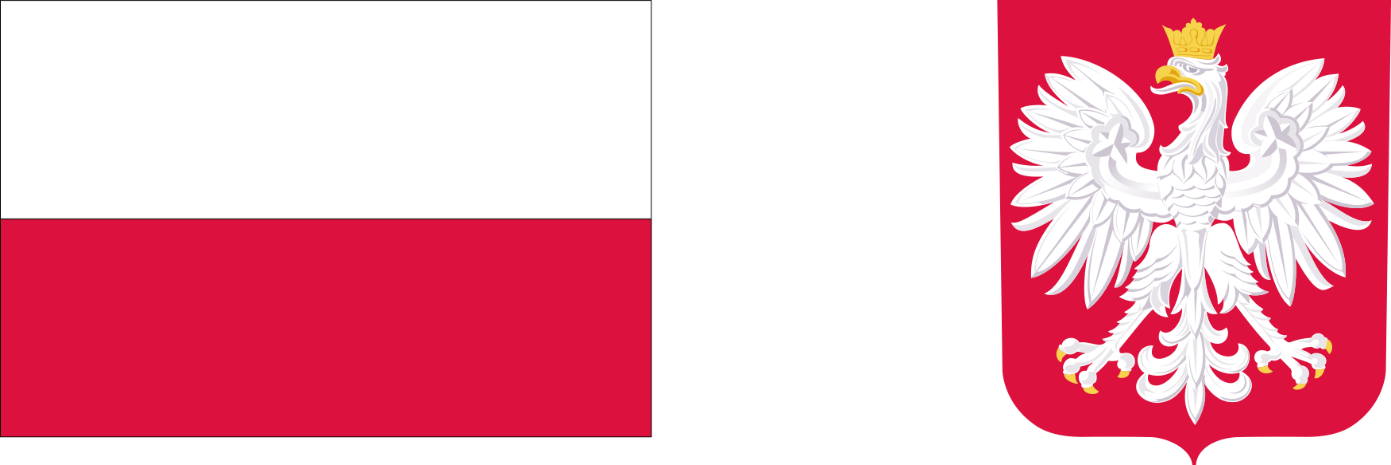 „Projekt finansowany ze środków Kancelarii Prezesa Rady Ministrów w ramach konkursu Polonia i Polacy za Granicą 2022”Kwota przyznanej dotacji z Kancelarii Prezesa Rady Ministrów na koszty programowe zadania dla przedszkola „Brzózka”- 812,49 EurCieszymy się bardzo, że za otrzymaną dotację nabyliśmy dla grupy przedszkolnej „Jagódki” dywan „Kwiatki” do grupy, drewniany dziecięcy domek podwórkowy z dachówką „Gudrutis”, gdzie dzieci będą mogły realizować swoje twórcze fantazje, bawić się, badać otoczenie oraz książki „Drzewa” P. Socha za pomocą której poszerzą swój świat wiedzy, „Wszystkie dzieci są zdolne” G. Huther, U.Hauser ksiązka będzie służyła pomocą metodyczną dla pedagogów przedszkola.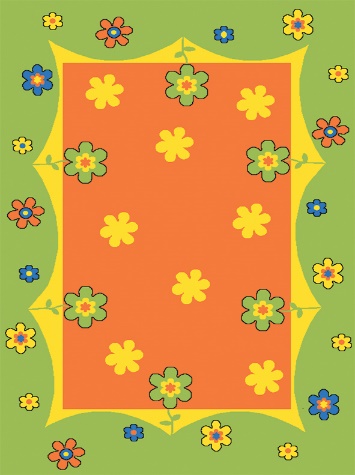 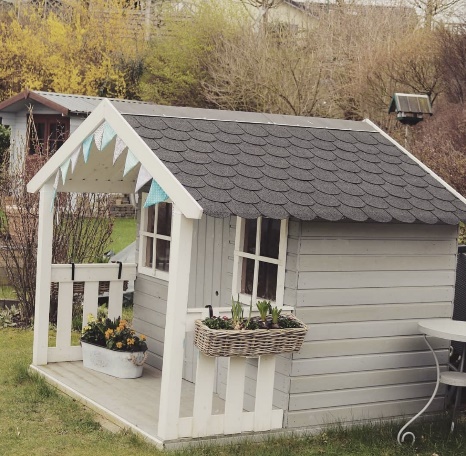 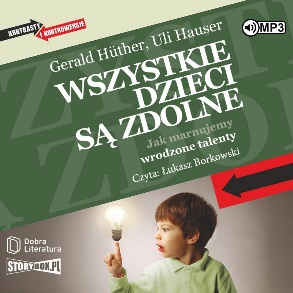 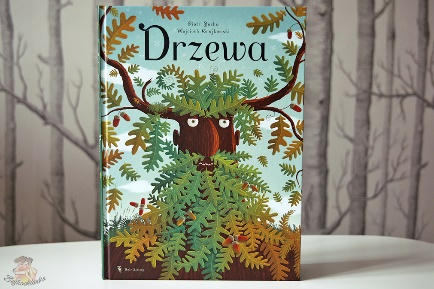 